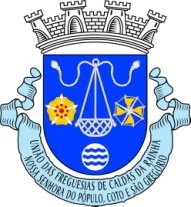 JUNTA DE FREGUESIA UNIÃO DAS FREGUESIAS DE CALDAS DA RAINHA  NOSSA SENHORA DO PÓPULO, COTO E SÃO GREGÓRIOPROCEDIMENTO CONCURSAL PROGRAMA DE REGULARIZAÇÃO EXTRAORDINÁRIA DOS VÍNCULOS PRECÁRIOSLISTA UNITÁRIA DE ORDENAÇÃO FINAL DOS CANDIDATOSREF. A) ASSISTENTE OPERACIONALREF.B) ASSISTENTE OPERACIONALREF.C) ASSISTENTE OPERACIONALREF. D) ASSISTENTE OPERACIONALREF. E) TÉCNICO SUPERIORNOMECLASS. FINALMaria da Luz Rebelo Ferreira18,9NOMECLASS. FINALRui Manuel Fragata Marques17,1NOMECLASS. FINALSérgio dos Santos Roque17NOMECLASS. FINALJoão Carlos Abrantes Soares17,1João Filipe Pinheiro Silva18NOMECLASS. FINALSara Mendes Oliveira19